MOJ DAN …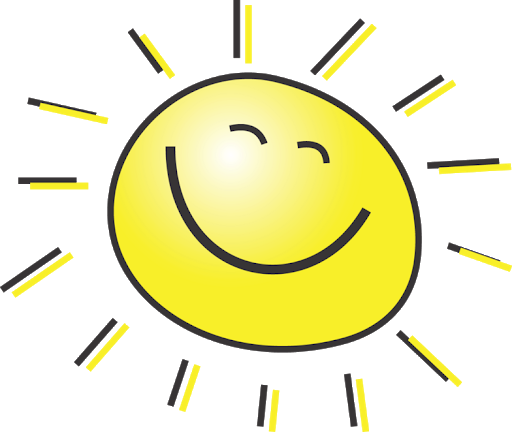         Datum: _______________   KAJ MI JE OSTALO OD VČERAJ? 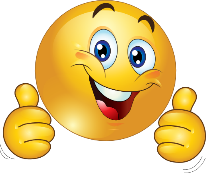    KAJ MORAM NAREDITI DANES?POTEK DELA:                                                                                                                       KAJ MI DANES NI USPELO NAREDITI? 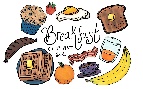 JUTRO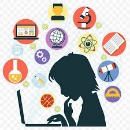 DOPOLDAN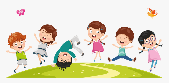 OPOLDNE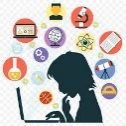 POPOLDAN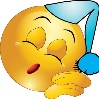 ZVEČER